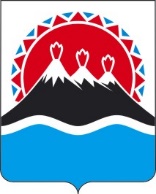 РЕГИОНАЛЬНАЯ СЛУЖБАПО ТАРИФАМ И ЦЕНАМ КАМЧАТСКОГО КРАЯПОСТАНОВЛЕНИЕВ соответствии с Федеральным законом от 27.07.2010 № 190-ФЗ 
«О теплоснабжении», постановлением Правительства Российской Федерации от 22.10.2012 № 1075 «О ценообразовании в сфере теплоснабжения», приказами ФСТ России от 13.06.2013 № 760-э «Об утверждении Методических указаний по расчету регулируемых цен (тарифов) в сфере теплоснабжения», от 07.06.2013 № 163 
«Об утверждении Регламента открытия дел об установлении регулируемых цен (тарифов) и отмене регулирования тарифов в сфере теплоснабжения», постановлением Правительства Камчатского края от 07.04.2023 № 204-П 
«Об утверждении Положения о Региональной службе по тарифам и ценам Камчатского края», протоколом Правления Региональной службы по тарифам и ценам Камчатского края от ХХ.ХХ.2023 № ХХ, на основании заявлений ПАО «Камчатскэнерго» от 28.04.2023 № 02/2976, от 28.04.2023 № 02/2974, от 28.04.2023 № 02/2975, от 28.04.2023 № 02/2977.ПОСТАНОВЛЯЮ:Утвердить долгосрочные параметры регулирования для ПАО «Камчатскэнерго», устанавливаемые на 2024 - 2028 годы для формирования тарифов в сфере теплоснабжения на территории Новолесновского сельского поселения Елизовского муниципального района Камчатского края с применением метода индексации установленных тарифов согласно приложению 1.Утвердить долгосрочные параметры регулирования для ПАО «Камчатскэнерго», устанавливаемые на 2024 - 2028 годы для формирования тарифов в сфере теплоснабжения на территории Новоавачинского сельского поселения Елизовского муниципального района Камчатского края с применением метода индексации установленных тарифов, согласно 
приложению 2.Утвердить долгосрочные параметры регулирования для ПАО «Камчатскэнерго», устанавливаемые на 2024 - 2028 годы для формирования тарифов в сфере теплоснабжения на территории Раздольненского сельского поселения Елизовского муниципального района Камчатского края с применением метода индексации установленных тарифов, согласно приложению 3.Утвердить долгосрочные параметры регулирования для ПАО «Камчатскэнерго», устанавливаемые на 2024 - 2028 годы для формирования тарифов в сфере теплоснабжения на территории Елизовского городского поселения Елизовского муниципального района Камчатского края с применением метода индексации установленных тарифов, согласно приложению 4.Утвердить экономически обоснованные тарифы на тепловую энергию, поставляемую ПАО «Камчатскэнерго» потребителям Новолесновского сельского поселения Елизовского муниципального района Камчатского края на 2024 - 2028 годы согласно приложению 5. Утвердить экономически обоснованные тарифы на тепловую энергию, поставляемую ПАО «Камчатскэнерго» потребителям Новоавачинского сельского поселения Елизовского муниципального района Камчатского края на 2024 - 2028 годы согласно приложению 6.Утвердить экономически обоснованные тарифы на тепловую энергию, поставляемую ПАО «Камчатскэнерго» потребителям Раздольненского сельского поселения Елизовского муниципального района Камчатского края на 2024 - 2028 годы согласно приложению 7.Утвердить экономически обоснованные тарифы на тепловую энергию, поставляемую ПАО «Камчатскэнерго» потребителям Елизовского городского поселения Елизовского муниципального района Камчатского края на 2024 - 2028 годы согласно приложению 8.9.	Настоящее постановление вступает в силу с 1 января 2024 года.Приложение 1 к постановлению Региональной службы по тарифам и ценам Камчатского края от ХХ.ХХ.2023 № ХХДолгосрочные параметры регулирования для ПАО «Камчатскэнерго», устанавливаемые 
на 2024 - 2028 годы для формирования тарифов в сфере теплоснабжения на территории Новолесновского сельского поселения Елизовского муниципального района Камчатского края с применением метода индексации установленных тарифов<*> Заполняется в случае, если регулируемой организацией утверждена программа в области энергосбережения и повышения энергетической эффективности в соответствии с законодательством Российской Федерации об энергосбережении и о повышении энергетической эффективности.<**> Заполняется в случае, если орган регулирования применяет понижающий коэффициент на переходный период в соответствии с Правилами распределения расхода топлива.Приложение 2 к постановлению Региональной службы по тарифам и ценам Камчатского края от ХХ.ХХ.2023 № ХХДолгосрочные параметры регулирования для ПАО «Камчатскэнерго», устанавливаемые 
на 2024 - 2028 годы для формирования тарифов в сфере теплоснабжения на территории Новоавачинского сельского поселения Елизовского муниципального района Камчатского края с применением метода индексации установленных тарифов<*> Заполняется в случае, если регулируемой организацией утверждена программа в области энергосбережения и повышения энергетической эффективности в соответствии с законодательством Российской Федерации об энергосбережении и о повышении энергетической эффективности.<**> Заполняется в случае, если орган регулирования применяет понижающий коэффициент на переходный период в соответствии с Правилами распределения расхода топлива.Приложение 3 к постановлению Региональной службы по тарифам и ценам Камчатского края от ХХ.ХХ.2023 № ХХДолгосрочные параметры регулирования для ПАО «Камчатскэнерго», устанавливаемые 
на 2024 - 2028 годы для формирования тарифов в сфере теплоснабжения на территории Раздольненского сельского поселения Елизовского муниципального района Камчатского края с применением метода индексации установленных тарифов<*> Заполняется в случае, если регулируемой организацией утверждена программа в области энергосбережения и повышения энергетической эффективности в соответствии с законодательством Российской Федерации об энергосбережении и о повышении энергетической эффективности.<**> Заполняется в случае, если орган регулирования применяет понижающий коэффициент на переходный период в соответствии с Правилами распределения расхода топлива.Приложение 4 к постановлению Региональной службы по тарифам и ценам Камчатского края от ХХ.ХХ.2023 № ХХДолгосрочные параметры регулирования для ПАО «Камчатскэнерго», устанавливаемые 
на 2024 - 2028 годы для формирования тарифов в сфере теплоснабжения на территории Елизовского городского поселения Елизовского муниципального района Камчатского края с применением метода индексации установленных тарифов<*> Заполняется в случае, если регулируемой организацией утверждена программа в области энергосбережения и повышения энергетической эффективности в соответствии с законодательством Российской Федерации об энергосбережении и о повышении энергетической эффективности.<**> Заполняется в случае, если орган регулирования применяет понижающий коэффициент на переходный период в соответствии с Правилами распределения расхода топлива.Приложение 5 к постановлению Региональной службы по тарифам и ценам Камчатского края от ХХ.ХХ.2023 № ХХЭкономически обоснованные тарифы на тепловую энергию, поставляемую 
ПАО «Камчатчкэнерго» потребителям потребителям Новолесновского сельского поселения Елизовского муниципального района Камчатского края
 на 2024 - 2028 годы* Выделяется в целях реализации пункта 6 статьи 168 Налогового кодекса Российской Федерации (часть вторая)Приложение 6 к постановлению Региональной службы по тарифам и ценам Камчатского края от ХХ.ХХ.2023 № ХХЭкономически обоснованные тарифы на тепловую энергию, поставляемую 
ПАО «Камчатскэнерго» потребителям Новоавачинского сельского поселения Елизовского муниципального района Камчатского края
 на 2024 - 2028 годы* Выделяется в целях реализации пункта 6 статьи 168 Налогового кодекса Российской Федерации (часть вторая)Приложение 7 к постановлению Региональной службы по тарифам и ценам Камчатского края от ХХ.ХХ.2023 № ХХЭкономически обоснованные тарифы на тепловую энергию, поставляемую 
ПАО «Камчатскэнерго» Раздольненского сельского поселения Елизовского муниципального района Камчатского края на 2024 - 2028 годы* Выделяется в целях реализации пункта 6 статьи 168 Налогового кодекса Российской Федерации (часть вторая)Приложение 8 к постановлению Региональной службы по тарифам и ценам Камчатского края от ХХ.ХХ.2023 № ХХЭкономически обоснованные тарифы на тепловую энергию, поставляемую 
ПАО «Камчатскэнерго» потребителям Елизовского городского поселения Елизовского муниципального района Камчатского края на 2024 - 2028 годы* Выделяется в целях реализации пункта 6 статьи 168 Налогового кодекса Российской Федерации (часть вторая)[Дата регистрации] № [Номер документа]г. Петропавловск-КамчатскийОб установлении тарифов в сфере теплоснабжения ПАО «Камчатскэнерго» потребителям Елизовского муниципального района Камчатского края на 2024 – 2028 годыРуководитель[горизонтальный штамп подписи 1]М.В. Лопатникова№ п/пНаименование регулируемого вида деятельности организацииГодБазовый уровень операционных расходовИндекс эффективности операционных расходовНормативный уровень прибылиПоказатели энергосбережения и энергетической эффективности*Показатели энергосбережения и энергетической эффективности*Показатели энергосбережения и энергетической эффективности*Реализация программ в области энергосбережения и повышения энергетической эффективности*Динамика изменения расходов на топливо**№ п/пНаименование регулируемого вида деятельности организацииГодБазовый уровень операционных расходовИндекс эффективности операционных расходовНормативный уровень прибылиУдельный расход условного топлива на производство единицы тепловой энергии, отпускаемой с коллекторов источников тепловой энергииОтношение величины технологических потерь тепловой энергии, теплоносителя к материальной характеристике тепловой сетиВеличина технологических потерь при передаче тепловой энергииРеализация программ в области энергосбережения и повышения энергетической эффективности*Динамика изменения расходов на топливо**№ п/пНаименование регулируемого вида деятельности организацииГодтыс. руб.%%кг у.т./ГкалГкал/кв. мГкал12345678910111Поставка тепловой энергии (мощности) потребителям202431 7801,00------1Поставка тепловой энергии (мощности) потребителям2025 33 1151,00------1Поставка тепловой энергии (мощности) потребителям2026 34 4391,00------1Поставка тепловой энергии (мощности) потребителям2027 35 8171,00-1Поставка тепловой энергии (мощности) потребителям202837 2501,00-N п/пНаименование регулируемого вида деятельности организацииГодБазовый уровень операционных расходовИндекс эффективности операционных расходовНормативный уровень прибылиПоказатели энергосбережения и энергетической эффективности*Показатели энергосбережения и энергетической эффективности*Показатели энергосбережения и энергетической эффективности*Реализация программ в области энергосбережения и повышения энергетической эффективности*Динамика изменения расходов на топливо**N п/пНаименование регулируемого вида деятельности организацииГодБазовый уровень операционных расходовИндекс эффективности операционных расходовНормативный уровень прибылиУдельный расход условного топлива на производство единицы тепловой энергии, отпускаемой с коллекторов источников тепловой энергииОтношение величины технологических потерь тепловой энергии, теплоносителя к материальной характеристике тепловой сетиВеличина технологических потерь при передаче тепловой энергииРеализация программ в области энергосбережения и повышения энергетической эффективности*Динамика изменения расходов на топливо**N п/пНаименование регулируемого вида деятельности организацииГодтыс. руб.%%кг у.т./ГкалГкал/кв. мГкал12345678910111Поставка тепловой энергии (мощности) потребителям202448 0451,00------1Поставка тепловой энергии (мощности) потребителям2025 50 0631,00------1Поставка тепловой энергии (мощности) потребителям2026 52 0651,00------1Поставка тепловой энергии (мощности) потребителям2027 54 1481,00-1Поставка тепловой энергии (мощности) потребителям202856 3141,00-N п/пНаименование регулируемого вида деятельности организацииГодБазовый уровень операционных расходовИндекс эффективности операционных расходовНормативный уровень прибылиПоказатели энергосбережения и энергетической эффективности*Показатели энергосбережения и энергетической эффективности*Показатели энергосбережения и энергетической эффективности*Реализация программ в области энергосбережения и повышения энергетической эффективности*Динамика изменения расходов на топливо**N п/пНаименование регулируемого вида деятельности организацииГодБазовый уровень операционных расходовИндекс эффективности операционных расходовНормативный уровень прибылиУдельный расход условного топлива на производство единицы тепловой энергии, отпускаемой с коллекторов источников тепловой энергииОтношение величины технологических потерь тепловой энергии, теплоносителя к материальной характеристике тепловой сетиВеличина технологических потерь при передаче тепловой энергииРеализация программ в области энергосбережения и повышения энергетической эффективности*Динамика изменения расходов на топливо**N п/пНаименование регулируемого вида деятельности организацииГодтыс. руб.%%кг у.т./ГкалГкал/кв. мГкал12345678910111Поставка тепловой энергии (мощности) потребителям202461 5081,00------1Поставка тепловой энергии (мощности) потребителям2025 64 0921,00------1Поставка тепловой энергии (мощности) потребителям2026 66 6561,00------1Поставка тепловой энергии (мощности) потребителям2027 69 3221,00-1Поставка тепловой энергии (мощности) потребителям202872 0951,00-N п/пНаименование регулируемого вида деятельности организацииГодБазовый уровень операционных расходовИндекс эффективности операционных расходовНормативный уровень прибылиПоказатели энергосбережения и энергетической эффективности*Показатели энергосбережения и энергетической эффективности*Показатели энергосбережения и энергетической эффективности*Реализация программ в области энергосбережения и повышения энергетической эффективности*Динамика изменения расходов на топливо**N п/пНаименование регулируемого вида деятельности организацииГодБазовый уровень операционных расходовИндекс эффективности операционных расходовНормативный уровень прибылиУдельный расход условного топлива на производство единицы тепловой энергии, отпускаемой с коллекторов источников тепловой энергииОтношение величины технологических потерь тепловой энергии, теплоносителя к материальной характеристике тепловой сетиВеличина технологических потерь при передаче тепловой энергииРеализация программ в области энергосбережения и повышения энергетической эффективности*Динамика изменения расходов на топливо**N п/пНаименование регулируемого вида деятельности организацииГодтыс. руб.%%кг у.т./ГкалГкал/кв. мГкал12345678910111Поставка тепловой энергии (мощности) потребителям2024806 9421,00------1Поставка тепловой энергии (мощности) потребителям2025 840 8331,00------1Поставка тепловой энергии (мощности) потребителям2026 874 4671,00------1Поставка тепловой энергии (мощности) потребителям2027 909 4451,00-1Поставка тепловой энергии (мощности) потребителям2028945 8231,00-№ п/пНаименование регулируемой организацииВид тарифаГод (период)ВодаОтборный пар давлениемОтборный пар давлениемОтборный пар давлениемОтборный пар давлениемОстрый и редуцированный пар№ п/пНаименование регулируемой организацииВид тарифаГод (период)Водаот 1,2 до 2,5 кг/см2от 2,5 до 7,0 кг/см2от 7,0 до 13,0 кг/см2свыше 13,0 кг/см2Острый и редуцированный пар1.Для потребителей, в случае отсутствия дифференциации тарифов по схеме подключенияДля потребителей, в случае отсутствия дифференциации тарифов по схеме подключенияДля потребителей, в случае отсутствия дифференциации тарифов по схеме подключенияДля потребителей, в случае отсутствия дифференциации тарифов по схеме подключенияДля потребителей, в случае отсутствия дифференциации тарифов по схеме подключенияДля потребителей, в случае отсутствия дифференциации тарифов по схеме подключенияДля потребителей, в случае отсутствия дифференциации тарифов по схеме подключенияДля потребителей, в случае отсутствия дифференциации тарифов по схеме подключенияДля потребителей, в случае отсутствия дифференциации тарифов по схеме подключения1.1АО «Южные электрические сети Камчатки»одноставочный руб./Гкал20241.2АО «Южные электрические сети Камчатки»одноставочный руб./Гкал01.01.2024 -30.06.202417 695,781.3АО «Южные электрические сети Камчатки»одноставочный руб./Гкал01.07.2024 -  31.12.202417 695,781.4АО «Южные электрические сети Камчатки»одноставочный руб./Гкал20251.5АО «Южные электрические сети Камчатки»одноставочный руб./Гкал01.01.2025 -30.06.202517 695,781.6АО «Южные электрические сети Камчатки»одноставочный руб./Гкал01.07.2025 -  31.12.202519 986,331.7АО «Южные электрические сети Камчатки»одноставочный руб./Гкал20261.8АО «Южные электрические сети Камчатки»одноставочный руб./Гкал01.01.2026 -30.06.202619 176,571.9АО «Южные электрические сети Камчатки»одноставочный руб./Гкал01.07.2026 -  31.12.202619 176,571.10АО «Южные электрические сети Камчатки»одноставочный руб./Гкал20271.11АО «Южные электрические сети Камчатки»одноставочный руб./Гкал01.01.2027 -30.06.202719 176,571.12АО «Южные электрические сети Камчатки»одноставочный руб./Гкал01.07.2027 -  31.12.202721 540,581.13АО «Южные электрические сети Камчатки»одноставочный руб./Гкал20281.14АО «Южные электрические сети Камчатки»одноставочный руб./Гкал01.01.2028 -30.06.202820 741,381.15АО «Южные электрические сети Камчатки»одноставочный руб./Гкал01.07.2028 – 31.12.202820 741,38АО «Южные электрические сети Камчатки»двухставочныйХХХХХХХАО «Южные электрические сети Камчатки»ставка за тепловую энергию, руб./ГкалАО «Южные электрические сети Камчатки»ставка за содержание тепловой мощности, тыс.руб./Гкал/ч в мес.АО «Южные электрические сети Камчатки»Население (тарифы указываются с учетом НДС)*Население (тарифы указываются с учетом НДС)*Население (тарифы указываются с учетом НДС)*Население (тарифы указываются с учетом НДС)*Население (тарифы указываются с учетом НДС)*Население (тарифы указываются с учетом НДС)*Население (тарифы указываются с учетом НДС)*Население (тарифы указываются с учетом НДС)*1.16АО «Южные электрические сети Камчатки»одноставочный руб./Гкал20241.17АО «Южные электрические сети Камчатки»одноставочный руб./Гкал01.01.2024 -30.06.202421 234,941.18АО «Южные электрические сети Камчатки»одноставочный руб./Гкал01.07.2024 -  31.12.202421 234,941.19АО «Южные электрические сети Камчатки»одноставочный руб./Гкал20251.20АО «Южные электрические сети Камчатки»одноставочный руб./Гкал01.01.2025 -30.06.202521 234,941.21АО «Южные электрические сети Камчатки»одноставочный руб./Гкал01.07.2025 -  31.12.202523 983,591.22АО «Южные электрические сети Камчатки»одноставочный руб./Гкал20261.23АО «Южные электрические сети Камчатки»одноставочный руб./Гкал01.01.2026 -30.06.202623 011,881.24АО «Южные электрические сети Камчатки»одноставочный руб./Гкал01.07.2026 -  31.12.202623 011,881.25АО «Южные электрические сети Камчатки»одноставочный руб./Гкал20271.26АО «Южные электрические сети Камчатки»одноставочный руб./Гкал01.01.2027 -30.06.202723 011,881.27АО «Южные электрические сети Камчатки»одноставочный руб./Гкал01.07.2027 -  31.12.202725 848,701.28АО «Южные электрические сети Камчатки»одноставочный руб./Гкал20281.29АО «Южные электрические сети Камчатки»одноставочный руб./Гкал01.01.2028 -30.06.202824 889,651.30АО «Южные электрические сети Камчатки»одноставочный руб./Гкал01.07.2028 – 31.12.202824 889,65АО «Южные электрические сети Камчатки»двухставочныйХХХХХХХАО «Южные электрические сети Камчатки»ставка за тепловую энергию, руб./ГкалАО «Южные электрические сети Камчатки»ставка за содержание тепловой мощности, тыс.руб./Гкал/ч в мес.№ п/пНаименование регулируемой организацииВид тарифаГод (период)ВодаОтборный пар давлениемОтборный пар давлениемОтборный пар давлениемОтборный пар давлениемОстрый и редуцированный пар№ п/пНаименование регулируемой организацииВид тарифаГод (период)Водаот 1,2 до 2,5 кг/см2от 2,5 до 7,0 кг/см2от 7,0 до 13,0 кг/см2свыше 13,0 кг/см2Острый и редуцированный пар1.Для потребителей, в случае отсутствия дифференциации тарифов по схеме подключенияДля потребителей, в случае отсутствия дифференциации тарифов по схеме подключенияДля потребителей, в случае отсутствия дифференциации тарифов по схеме подключенияДля потребителей, в случае отсутствия дифференциации тарифов по схеме подключенияДля потребителей, в случае отсутствия дифференциации тарифов по схеме подключенияДля потребителей, в случае отсутствия дифференциации тарифов по схеме подключенияДля потребителей, в случае отсутствия дифференциации тарифов по схеме подключенияДля потребителей, в случае отсутствия дифференциации тарифов по схеме подключенияДля потребителей, в случае отсутствия дифференциации тарифов по схеме подключения1.1АО «Южные электрические сети Камчатки»одноставочный руб./Гкал20241.2АО «Южные электрические сети Камчатки»одноставочный руб./Гкал01.01.2024 -30.06.202410 521,031.3АО «Южные электрические сети Камчатки»одноставочный руб./Гкал01.07.2024 -  31.12.202410 521,031.4АО «Южные электрические сети Камчатки»одноставочный руб./Гкал20251.5АО «Южные электрические сети Камчатки»одноставочный руб./Гкал01.01.2025 -30.06.202510 521,031.6АО «Южные электрические сети Камчатки»одноставочный руб./Гкал01.07.2025 -  31.12.202511 914,211.7АО «Южные электрические сети Камчатки»одноставочный руб./Гкал20261.8АО «Южные электрические сети Камчатки»одноставочный руб./Гкал01.01.2026 -30.06.202611 401,431.9АО «Южные электрические сети Камчатки»одноставочный руб./Гкал01.07.2026 -  31.12.202611 401,431.10АО «Южные электрические сети Камчатки»одноставочный руб./Гкал20271.11АО «Южные электрические сети Камчатки»одноставочный руб./Гкал01.01.2027 -30.06.202711 401,431.12АО «Южные электрические сети Камчатки»одноставочный руб./Гкал01.07.2027 -  31.12.202712 839,291.13АО «Южные электрические сети Камчатки»одноставочный руб./Гкал20281.14АО «Южные электрические сети Камчатки»одноставочный руб./Гкал01.01.2028 -30.06.202812 331,791.15АО «Южные электрические сети Камчатки»одноставочный руб./Гкал01.07.2028 – 31.12.202812 331,79АО «Южные электрические сети Камчатки»двухставочныйХХХХХХХАО «Южные электрические сети Камчатки»ставка за тепловую энергию, руб./ГкалАО «Южные электрические сети Камчатки»ставка за содержание тепловой мощности, тыс.руб./Гкал/ч в мес.АО «Южные электрические сети Камчатки»Население (тарифы указываются с учетом НДС)*Население (тарифы указываются с учетом НДС)*Население (тарифы указываются с учетом НДС)*Население (тарифы указываются с учетом НДС)*Население (тарифы указываются с учетом НДС)*Население (тарифы указываются с учетом НДС)*Население (тарифы указываются с учетом НДС)*Население (тарифы указываются с учетом НДС)*1.16АО «Южные электрические сети Камчатки»одноставочный руб./Гкал20241.17АО «Южные электрические сети Камчатки»одноставочный руб./Гкал01.01.2024 -30.06.202412 625,241.18АО «Южные электрические сети Камчатки»одноставочный руб./Гкал01.07.2024 -  31.12.202412 625,241.19АО «Южные электрические сети Камчатки»одноставочный руб./Гкал20251.20АО «Южные электрические сети Камчатки»одноставочный руб./Гкал01.01.2025 -30.06.202512 625,241.21АО «Южные электрические сети Камчатки»одноставочный руб./Гкал01.07.2025 -  31.12.202514 297,051.22АО «Южные электрические сети Камчатки»одноставочный руб./Гкал20261.23АО «Южные электрические сети Камчатки»одноставочный руб./Гкал01.01.2026 -30.06.202613 681,721.24АО «Южные электрические сети Камчатки»одноставочный руб./Гкал01.07.2026 -  31.12.202613 681,721.25АО «Южные электрические сети Камчатки»одноставочный руб./Гкал20271.26АО «Южные электрические сети Камчатки»одноставочный руб./Гкал01.01.2027 -30.06.202713681,721.27АО «Южные электрические сети Камчатки»одноставочный руб./Гкал01.07.2027 -  31.12.202715 407,151.28АО «Южные электрические сети Камчатки»одноставочный руб./Гкал20281.29АО «Южные электрические сети Камчатки»одноставочный руб./Гкал01.01.2028 -30.06.202814 798,151.30АО «Южные электрические сети Камчатки»одноставочный руб./Гкал01.07.2028 – 31.12.202814 798,15АО «Южные электрические сети Камчатки»двухставочныйХХХХХХХАО «Южные электрические сети Камчатки»ставка за тепловую энергию, руб./ГкалАО «Южные электрические сети Камчатки»ставка за содержание тепловой мощности, тыс.руб./Гкал/ч в мес.№ п/пНаименование регулируемой организацииВид тарифаГод (период)ВодаОтборный пар давлениемОтборный пар давлениемОтборный пар давлениемОтборный пар давлениемОстрый и редуцированный пар№ п/пНаименование регулируемой организацииВид тарифаГод (период)Водаот 1,2 до 2,5 кг/см2от 2,5 до 7,0 кг/см2от 7,0 до 13,0 кг/см2свыше 13,0 кг/см2Острый и редуцированный пар1.Для потребителей, в случае отсутствия дифференциации тарифов по схеме подключенияДля потребителей, в случае отсутствия дифференциации тарифов по схеме подключенияДля потребителей, в случае отсутствия дифференциации тарифов по схеме подключенияДля потребителей, в случае отсутствия дифференциации тарифов по схеме подключенияДля потребителей, в случае отсутствия дифференциации тарифов по схеме подключенияДля потребителей, в случае отсутствия дифференциации тарифов по схеме подключенияДля потребителей, в случае отсутствия дифференциации тарифов по схеме подключенияДля потребителей, в случае отсутствия дифференциации тарифов по схеме подключенияДля потребителей, в случае отсутствия дифференциации тарифов по схеме подключения1.1АО «Южные электрические сети Камчатки»одноставочный руб./Гкал20241.2АО «Южные электрические сети Камчатки»одноставочный руб./Гкал01.01.2024 -30.06.202412 578,311.3АО «Южные электрические сети Камчатки»одноставочный руб./Гкал01.07.2024 -  31.12.202412 578,311.4АО «Южные электрические сети Камчатки»одноставочный руб./Гкал20251.5АО «Южные электрические сети Камчатки»одноставочный руб./Гкал01.01.2025 -30.06.202512 578,311.6АО «Южные электрические сети Камчатки»одноставочный руб./Гкал01.07.2025 -  31.12.202514 193,731.7АО «Южные электрические сети Камчатки»одноставочный руб./Гкал20261.8АО «Южные электрические сети Камчатки»одноставочный руб./Гкал01.01.2026 -30.06.202613 630,861.9АО «Южные электрические сети Камчатки»одноставочный руб./Гкал01.07.2026 -  31.12.202613 630,861.10АО «Южные электрические сети Камчатки»одноставочный руб./Гкал20271.11АО «Южные электрические сети Камчатки»одноставочный руб./Гкал01.01.2027 -30.06.202713 630,861.12АО «Южные электрические сети Камчатки»одноставочный руб./Гкал01.07.2027 -  31.12.202715 298,101.13АО «Южные электрические сети Камчатки»одноставочный руб./Гкал20281.14АО «Южные электрические сети Камчатки»одноставочный руб./Гкал01.01.2028 -30.06.202814 743,141.15АО «Южные электрические сети Камчатки»одноставочный руб./Гкал01.07.2028 – 31.12.202814 743,14АО «Южные электрические сети Камчатки»двухставочныйХХХХХХХАО «Южные электрические сети Камчатки»ставка за тепловую энергию, руб./ГкалАО «Южные электрические сети Камчатки»ставка за содержание тепловой мощности, тыс.руб./Гкал/ч в мес.АО «Южные электрические сети Камчатки»Население (тарифы указываются с учетом НДС)*Население (тарифы указываются с учетом НДС)*Население (тарифы указываются с учетом НДС)*Население (тарифы указываются с учетом НДС)*Население (тарифы указываются с учетом НДС)*Население (тарифы указываются с учетом НДС)*Население (тарифы указываются с учетом НДС)*Население (тарифы указываются с учетом НДС)*1.16АО «Южные электрические сети Камчатки»одноставочный руб./Гкал20241.17АО «Южные электрические сети Камчатки»одноставочный руб./Гкал01.01.2024 -30.06.202415 093,971.18АО «Южные электрические сети Камчатки»одноставочный руб./Гкал01.07.2024 -  31.12.202415 093,971.19АО «Южные электрические сети Камчатки»одноставочный руб./Гкал20251.20АО «Южные электрические сети Камчатки»одноставочный руб./Гкал01.01.2025 -30.06.202515 093,971.21АО «Южные электрические сети Камчатки»одноставочный руб./Гкал01.07.2025 -  31.12.202517 032,471.22АО «Южные электрические сети Камчатки»одноставочный руб./Гкал20261.23АО «Южные электрические сети Камчатки»одноставочный руб./Гкал01.01.2026 -30.06.202616 357,031.24АО «Южные электрические сети Камчатки»одноставочный руб./Гкал01.07.2026 -  31.12.202616 357,031.25АО «Южные электрические сети Камчатки»одноставочный руб./Гкал20271.26АО «Южные электрические сети Камчатки»одноставочный руб./Гкал01.01.2027 -30.06.202716 357,031.27АО «Южные электрические сети Камчатки»одноставочный руб./Гкал01.07.2027 -  31.12.202718 357,721.28АО «Южные электрические сети Камчатки»одноставочный руб./Гкал20281.29АО «Южные электрические сети Камчатки»одноставочный руб./Гкал01.01.2028 -30.06.202817 691,761.30АО «Южные электрические сети Камчатки»одноставочный руб./Гкал01.07.2028 – 31.12.202817 691,76АО «Южные электрические сети Камчатки»двухставочныйХХХХХХХАО «Южные электрические сети Камчатки»ставка за тепловую энергию, руб./ГкалАО «Южные электрические сети Камчатки»ставка за содержание тепловой мощности, тыс.руб./Гкал/ч в мес.№ п/пНаименование регулируемой организацииВид тарифаГод (период)ВодаОтборный пар давлениемОтборный пар давлениемОтборный пар давлениемОтборный пар давлениемОстрый и редуцированный пар№ п/пНаименование регулируемой организацииВид тарифаГод (период)Водаот 1,2 до 2,5 кг/см2от 2,5 до 7,0 кг/см2от 7,0 до 13,0 кг/см2свыше 13,0 кг/см2Острый и редуцированный пар1.Для потребителей, в случае отсутствия дифференциации тарифов по схеме подключенияДля потребителей, в случае отсутствия дифференциации тарифов по схеме подключенияДля потребителей, в случае отсутствия дифференциации тарифов по схеме подключенияДля потребителей, в случае отсутствия дифференциации тарифов по схеме подключенияДля потребителей, в случае отсутствия дифференциации тарифов по схеме подключенияДля потребителей, в случае отсутствия дифференциации тарифов по схеме подключенияДля потребителей, в случае отсутствия дифференциации тарифов по схеме подключенияДля потребителей, в случае отсутствия дифференциации тарифов по схеме подключенияДля потребителей, в случае отсутствия дифференциации тарифов по схеме подключения1.1АО «Южные электрические сети Камчатки»одноставочный руб./Гкал20241.2АО «Южные электрические сети Камчатки»одноставочный руб./Гкал01.01.2024 -30.06.202410 990,301.3АО «Южные электрические сети Камчатки»одноставочный руб./Гкал01.07.2024 -  31.12.202410 990,301.4АО «Южные электрические сети Камчатки»одноставочный руб./Гкал20251.5АО «Южные электрические сети Камчатки»одноставочный руб./Гкал01.01.2025 -30.06.202510 990,301.6АО «Южные электрические сети Камчатки»одноставочный руб./Гкал01.07.2025 -  31.12.202512 420,721.7АО «Южные электрические сети Камчатки»одноставочный руб./Гкал20261.8АО «Южные электрические сети Камчатки»одноставочный руб./Гкал01.01.2026 -30.06.202611 909,971.9АО «Южные электрические сети Камчатки»одноставочный руб./Гкал01.07.2026 -  31.12.202611 909,971.10АО «Южные электрические сети Камчатки»одноставочный руб./Гкал20271.11АО «Южные электрические сети Камчатки»одноставочный руб./Гкал01.01.2027 -30.06.202711 909,971.12АО «Южные электрические сети Камчатки»одноставочный руб./Гкал01.07.2027 -  31.12.202713 386,271.13АО «Южные электрические сети Камчатки»одноставочный руб./Гкал20281.14АО «Южные электрические сети Камчатки»одноставочный руб./Гкал01.01.2028 -30.06.202812 881,831.15АО «Южные электрические сети Камчатки»одноставочный руб./Гкал01.07.2028 – 31.12.202812 881,83АО «Южные электрические сети Камчатки»двухставочныйХХХХХХХАО «Южные электрические сети Камчатки»ставка за тепловую энергию, руб./ГкалАО «Южные электрические сети Камчатки»ставка за содержание тепловой мощности, тыс.руб./Гкал/ч в мес.АО «Южные электрические сети Камчатки»Население (тарифы указываются с учетом НДС)*Население (тарифы указываются с учетом НДС)*Население (тарифы указываются с учетом НДС)*Население (тарифы указываются с учетом НДС)*Население (тарифы указываются с учетом НДС)*Население (тарифы указываются с учетом НДС)*Население (тарифы указываются с учетом НДС)*Население (тарифы указываются с учетом НДС)*1.16АО «Южные электрические сети Камчатки»одноставочный руб./Гкал20241.17АО «Южные электрические сети Камчатки»одноставочный руб./Гкал01.01.2024 -30.06.202413 188,361.18АО «Южные электрические сети Камчатки»одноставочный руб./Гкал01.07.2024 -  31.12.202413 188,661.19АО «Южные электрические сети Камчатки»одноставочный руб./Гкал20251.20АО «Южные электрические сети Камчатки»одноставочный руб./Гкал01.01.2025 -30.06.202513 188,661.21АО «Южные электрические сети Камчатки»одноставочный руб./Гкал01.07.2025 -  31.12.202514 904,861.22АО «Южные электрические сети Камчатки»одноставочный руб./Гкал20261.23АО «Южные электрические сети Камчатки»одноставочный руб./Гкал01.01.2026 -30.06.202614 291,961.24АО «Южные электрические сети Камчатки»одноставочный руб./Гкал01.07.2026 -  31.12.202614 291,961.25АО «Южные электрические сети Камчатки»одноставочный руб./Гкал20271.26АО «Южные электрические сети Камчатки»одноставочный руб./Гкал01.01.2027 -30.06.202714 291,961.27АО «Южные электрические сети Камчатки»одноставочный руб./Гкал01.07.2027 -  31.12.202716 063,521.28АО «Южные электрические сети Камчатки»одноставочный руб./Гкал20281.29АО «Южные электрические сети Камчатки»одноставочный руб./Гкал01.01.2028 -30.06.202815 458,201.30АО «Южные электрические сети Камчатки»одноставочный руб./Гкал01.07.2028 – 31.12.202815 458,20АО «Южные электрические сети Камчатки»двухставочныйХХХХХХХАО «Южные электрические сети Камчатки»ставка за тепловую энергию, руб./ГкалАО «Южные электрические сети Камчатки»ставка за содержание тепловой мощности, тыс.руб./Гкал/ч в мес.